新 书 推 荐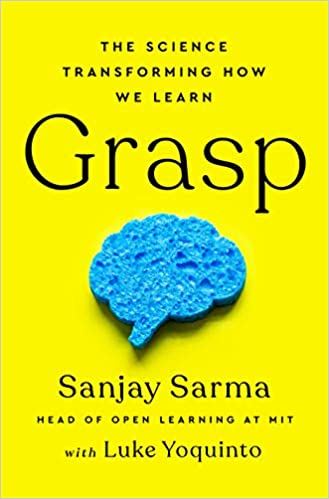 中文书名：《领会:改变我们学习方式的科学》英文书名：GRASP：The Science Transforming How We Learn作    者：Sanjay Sarma with Luke Yoquinto出 版 社：Doubleday代理公司：Fletcher/ANA/Cindy Zhang页    数：352页出版时间：2020年8月代理地区：中国大陆、台湾审读资料：电子稿类    型：大众社科/科普/教育版权已授：英国内容简介：这是一项来自著名麻省理工学院教授，以《思考，快与慢》的核心思想为出发点，对学习领域进行开创性的思考——学习将如何改变教育？我们如何利用学习来挖掘我们作为个体，以及作为人类社会整体的未来发展潜力？作为麻省理工学院（MIT）开放学习项目的负责人，桑贾伊•萨尔马(Sanjay Sarma)从事着一项令人敬仰的工作：敞开麻省理工学院的大门，为更广阔的世界造福。但如果你打算从事这样一个雄心勃勃的项目，你首先应该问：学习到底是如何起作用的？应该具备哪些条件？我们传统的课堂教学方法——讲课、家庭作业、考试、复习——真的有效吗？如果没有效果，哪些方法真正有效？《领会》（GRASP）带领读者跨越多个领域，从基础神经科学到认知心理学以及其他领域，探索学习的未来：科学家们正在研究遗忘的作用，他们发现遗忘并不是记忆力不好，反而可能是帮助学习的重要武器；神经成像的最新研究正在帮助我们理解阅读在大脑中的工作方式，在孩子们学会阅读之前，就有可能确定哪些孩子可能会从专门的阅读障碍干预中受益；许多学校已经开始转向翻转课堂，在翻转课堂上，你在家通过视频先行自学，然后在课堂上完成““课堂任务”。通过这些大胆的教学改革，麻省理工学院在其物理导论课程中，已经不再出现男女学生成绩上的差距；通过设计课程，更好地融入前沿的学习策略，佛罗里达州的一所法学院在律师考试通过率方面已跃升至该州第一。同时，萨尔玛揭穿了一些长期以来的错误观点，比如关于“学习风格”的观点；此外，他还为读者提供了一套实用的工具，帮助他们在终生学习的过程中获得并储存知识。他提出了一种更具包容性且更民主的学习愿景——那是一个充满强大学习者的世界，他们只是在等待他们应得的学习机会。《领会》从作者的教育工作经验，以及在麻省理工大学从事研究和教育创新的工作中，为读者提供了科学而实际的深入观察，启发了人们对于未来学习领域的思考，而不仅仅是提供信息和取悦读者。
目录简介:冒险开始了！第一部分：学习就是科学，科学就是学习学习鸿沟第一层：蛞蝓细胞和学校钟声第二层：系统中的系统第三层：革命第四层：思考中的思考第二部分：头脑和手航行内外和规模把它翻过来最后决战后记致谢注释参考书目索引作者简介：桑贾伊•萨尔马(Sanjay Sarma)是麻省理工学院开放学习（Open Learning）的项目负责人。他是机械工程专业的教授，曾在能源和交通领域，计算几何，计算机辅助设计等领域工作过，并一直是RFID技术的先驱。他拥有印度理工学院坎普尔分校(IIT Kanpur)的本科学位，以及卡内基梅隆大学(Carnegie Mellon)和加州大学伯克利分校(UC Berkeley)的高级学位。卢克·约昆图(Luke Yoquinto)是一名科学作家，他在麻省理工学院年龄实验室(MIT AgeLab)担任研究员，研究学习和教育、老龄化和人口统计学变化等问题。他的作品在《华盛顿邮报》（The Washington Post）、《石板》（Slate）、《华尔街日报》（The Wall Street Journal）和《大西洋月刊》（The Atlantic.）等刊物上都有发表。他是波士顿大学科学新闻专业的毕业生。谢谢您的阅读！请将回馈信息发至：张滢（Cindy Zhang)安德鲁·纳伯格联合国际有限公司北京代表处北京市海淀区中关村大街甲59号中国人民大学文化大厦1705室，100872电 话：010-82504506传 真：010-82504200Email:  Cindy@nurnberg.com.cn 网 址: http://www.nurnberg.com.cn 新浪微博：http://weibo.com/nurnberg 豆瓣小站：http://site.douban.com/110577/ 微信订阅号：安德鲁书讯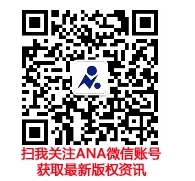 